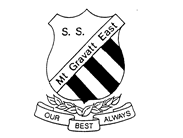 School will invoice for:School supplies $40Online Subscriptions $30Writing Student Workbook $17Total:  $90QtyDescription1Headphones with volume control and microphone Black (on ear, not buds)5A4 Exercise Book Year 1 Ruled 48 Page2Olympic Qld playbook (Each page is 10mm blue lined ruled on one side and blank on the other side)4Scrapbook 24cmx33.5cm – 64pg1A4 Visual Art Diary Landscape 110gsm 80pgs 1Wooden Ruler 30cm2Large Eraser12 Hole Barrel Sharpener1Soft Grip Scissors 6 inch/152mm2Blue Stick 35g 5 pack (pull off lid)2Natural Jumbo Triangular Graphite Pencils 2B 12 Pack2Coloured Pencils 24 Pack2Coloured Markers Assorted 12 Pack2Twistable Crayons 12 Pack2Fine Permanent Marker Black1Highlighters Chisel Assorted 4 pack2Whiteboard Markers Bullet Assorted 4 pack1Personal Whiteboard approx 29x22.5cm 1Personal whiteboard eraser (small)1Clipboard (wooden)2Clear mesh pouch A4 (zip closing)1Library Bag2White A4 Paper - 500 sheet Ream, 80gsm22Ply Facial Tissues 200 Sheet Box